KAMISHIBAIPRE – KÍNDER – KÍNDER – PRIMERO – SEGUNDO – TERCERO BÁSICOObjetivo de aprendizaje: Reunir a la familia para mejorar la comunicación.Compartir experiencias para contar historias o cuentos en un teatrillo.Confeccionar láminas con dibujos, que en la parte posterior va escrita la historia, la cual avanza a medida que el narrador las va cambiando.INSTRUCCIONESSolo debes seguir estos saberes:Tus padres o alguien cercano a ti debe ayudarte.Hacerlo con mucha dedicación y amor.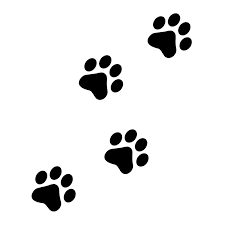 PRIMER PASO:Reunirse en familia para elegir un cuento o inventar una historia familiar.  SEGUNDO PASO:Busca el material que tengas en tu casa para realizar esta actividad: Una caja de cartón grande, hojas de block N°99, tijeras, pegamento, fotografías, papeles lustres, lápices de colores, scriptos y cera.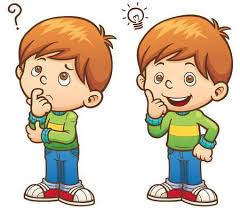 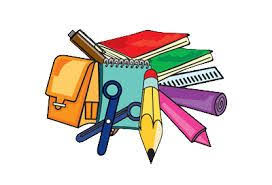 TERCER PASO: Elabora el teatrillo con la caja y el  cuento o historia que tú quieras contar, en 8 láminas Aquí tienes algunos ejemplos para que puedas realizarlo: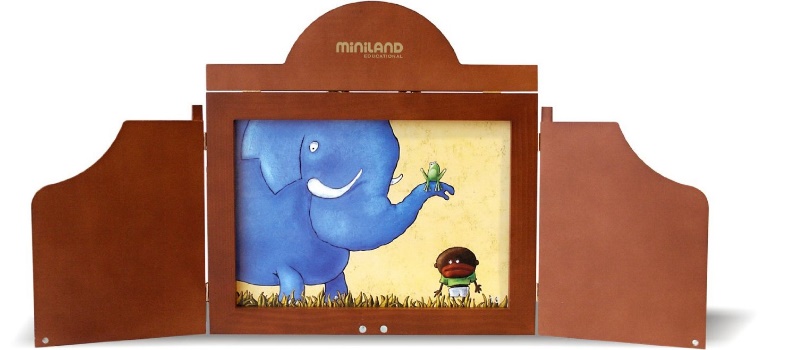 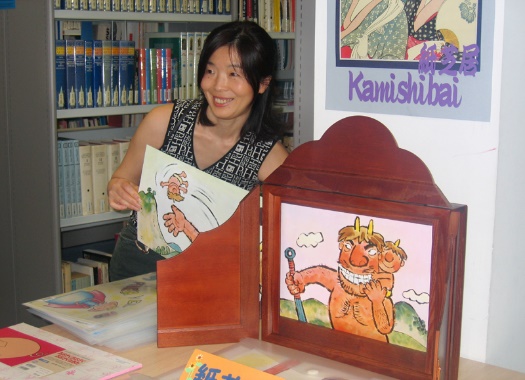 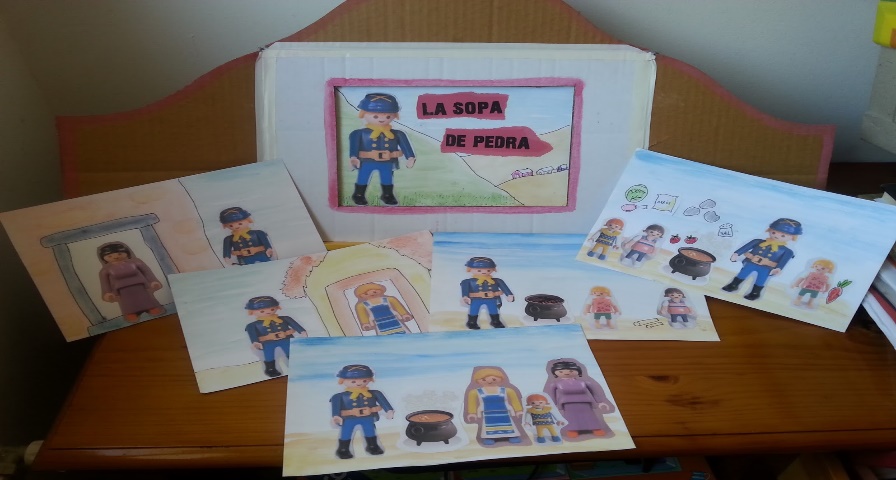 CUARTO PASO: Cuando finalices esta linda actividad de entretenimiento junto a tu linda familia, registren lo que hicieron en un video. ¿Cómo lo haremos?Saluda y preséntate dando a conocer tu nombre, edad y curso.Luego muestra las láminas de tu cuento o historia en el teatrillo, contándonos tu experiencia al hacerlaFinalmente, cuéntanos quienes te ayudaron a construir tu kamishibai.SUGERENCIASLinks que podrías ver para que te apoyes en tu desafío.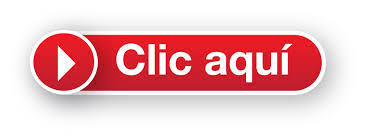 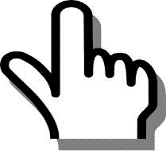 El cuento y sus partes: https://www.youtube.com/watch?v=0K3SXcXUaQ4 Cómo usar tu Kamishibai : https://www.youtube.com/watch?v=8VPY-nfmEvwKamishibai / Conejo y Sombrero : https://www.youtube.com/watch?v=fbDU94GL5XUIl Kamishibai per raccontare - io comunico vol. 4: https://www.youtube.com/watch?v=idD7Qbcqwv4